                      OŠ «1. listopada 1942.» ČIŠLA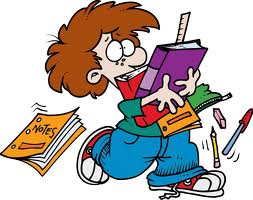 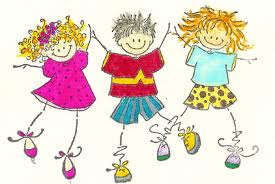                        Školska  godina  2023./2024.                        RASPORED SATI* SVAKIH 15 DANADANPONEDJELJAKPONEDJELJAKPONEDJELJAKPONEDJELJAKUTORAKUTORAKUTORAKUTORAKSRIJEDASRIJEDASRIJEDASRIJEDAČETVRTAKČETVRTAKČETVRTAKČETVRTAKPETAKPETAKPETAKPETAKSATVVIVIIVIIIVVIVIIVIIIVVIVIIVIIIVVIVIIVIIIVVIVIIVIII0.DOP DOP DOPDOP1.HRVENGPOVVJEENGHRVBIOMATENGPOVMATZEMHRVINFMATENGINFMATKEMBIO2.MATENGPOVVJEENGHRVBIOMATHRVPOVZEMFIZHRVINFMATENGINFHRVKEMZEM3.MATHRVENGGKHRVMATTZKENGZEMMATHRVFIZMATVJEENGHRVZEMPRI*PRIMATHRV4.POVHRVENGMATMATTZKINFBIOLK*TK*LK*TK*FIZPOVTALDOPVJEDODHRVINFPRIZEMSRHRV5.POVMATGKHRVVJEPRIINFTZKLK*TK*LK*TK*FIZPOVTALDODENGHRVINFTZKZEMHRVKEM6.SRGKTZKTALDOPVJEINADOPTZKLK*TK*LK*TK*TALVJEMATTZKTALZEMKEM7.GKTZKINATALLK*TK*LK*TK*SRVJESR